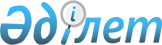 Железинка аудандық мәслихаттың 2012 жылғы 20 желтоқсандағы N 74-5/10 "Железинка ауданының 2013 - 2015 жылдарға арналған бюджеті туралы" шешіміне өзгерістер енгізу туралыПавлодар облысы Железинка аудандық мәслихатының 2013 жылғы 14 маусымдағы N 120-5/15 шешімі. Павлодар облысының Әділет департаментінде 2013 жылғы 05 шілдеде N 3566 болып тіркелді      РҚАО ескертпесі.

      Құжаттың мәтінінде түпнұсқаның пунктуациясы мен орфографиясы сақталған.

      Қазақстан Республикасының 2008 жылғы 4 желтоқсандағы Бюджет Кодексінің 106-бабы 2-тармағының 4) тармақшасына, Қазақстан Республикасының 2001 жылғы 23 қаңтардағы "Қазақстан Республикасындағы жергілікті мемлекеттік басқару және өзін-өзі басқару туралы" Заңының 6-бабы 1-тармағының 1) тармақшасына, Павлодар облыстық мәслихатының (V сайланған, XVIII сессиясы) 2013 жылғы 31 мамырдағы N 161/18 "Облыстық мәслихаттың (V сайланған, XI сессиясы) 2012 жылғы 6 желтоқсандағы "2013 - 2015 жылдарға арналған облыстық бюджет туралы" N 116/11 шешіміне өзгерістер мен толықтыру енгізу туралы" шешіміне сәйкес Железинка аудандық мәслихат ШЕШІМ ЕТЕДІ:



      1. Железинка аудандық мәслихаттың (V сайланған, X сессиясы) 2012 жылғы 20 желтоқсандағы N 74-5/10 "Железинка ауданының 2013 - 2015 жылдарға арналған бюджеті туралы" шешіміне (Нормативтік құқықтық актілерді мемлекеттік тіркеу тізілімінде 2012 жылғы 27 желтоқсанда N 3301 тіркелген, 2013 жылғы 12 қаңтарда "Родные просторы" газетінің N 2, 2013 жылғы 12 қаңтарда "Туған өлке" газетінің N 2 жарияланған) келесі өзгерістер енгізілсін:



      1-тармақта:

      1) тармақшада:

      "2284174" деген сандар "2291401" деген сандармен ауыстырылсын;

      "1866875" деген сандар "1874102" деген сандармен ауыстырылсын;

      2) тармақшада "2282540" деген сандар "2275967" деген сандармен ауыстырылсын;

      4) тармақшада:

      "19300" деген сандар "33100" деген сандармен ауыстырылсын;

      "19300" деген сандар "33100" деген сандармен ауыстырылсын;



      көрсетілген шешімнің 1 қосымшасы осы шешімнің қосымшасына сәйкес жаңа редакцияда жазылсын.



      2. Осы шешімнің орындалуын бақылау аудандық мәслихаттың әлеуметтік-экономикалық дамыту және бюджеттік тұрақты комиссиясына жүктелсін.



      3. Осы шешім 2013 жылғы 1 қаңтардан бастап қолданысқа енгізілсін.      Железинка аудандық мәслихатының

      сессиясының төрағасы                       Т. Сарсенов      Железинка аудандық

      мәслихатының хатшысы                       В. Крутиков

Железинка аудандық мәслихатының

(V сайланған XV (кезекті)    

сессиясы) 2013 жылғы       

14 маусымдағы N 120-5/15 шешіміне

қосымша            Железинка аудандық мәслихатының 

(V сайланған X (кезекті) сессиясы)

2012 жылғы 20 желтоқсандағы    

N 74-5/10 шешіміне       

1 қосымша            2013 жылға арналған аудандық бюджет (өзгерістермен)
					© 2012. Қазақстан Республикасы Әділет министрлігінің «Қазақстан Республикасының Заңнама және құқықтық ақпарат институты» ШЖҚ РМК
				СанатыСанатыСанатыСанатыБарлығы (мың теңге)СыныбыСыныбыСыныбыБарлығы (мың теңге)Ішкі сыныбыІшкі сыныбыБарлығы (мың теңге)АтауыБарлығы (мың теңге)12345I. КІРІСТЕР22914011Салықтық түсімдер41553301Табыс салығы1520942Жеке табыс салығы15209403Әлеуметтiк салық1187761Әлеуметтік салық11877604Меншікке салынатын салықтар1304011Мүлікке салынатын салықтар1031953Жер салығы18104Көлік құралдарына салынатын салық133715Бірыңғай жер салығы1202505Тауарларға, жұмыстарға және қызметтер көрсетуге салынатын ішкі салықтар128962Акциздер17063Табиғи және басқа ресурстарды пайдаланғаны үшiн түсетiн түсiмдер88374Кәсіпкерлік және кәсіби қызметті жүргізгені үшін алынатын алымдар235308Заңдық мәнді іс-әрекеттерді жасағаны және (немесе) құжаттар бергені үшін оған уәкілеттігі бар мемлекеттік органдар немесе лауазымды адамдар алатын міндетті төлемдер13661Мемлекеттік баж13662Салықтық емес түсiмдер115601Мемлекеттік меншіктен түсетін кірістер5365Мемлекет меншігіндегі мүлікті жалға беруден түсетін кірістер5297Мемлекеттік бюджеттен берілген кредиттер бойынша сыйақылар706Басқа да салықтық емес түсiмдер6201Басқа да салықтық емес түсiмдер6203Негізгі капиталды сатудан түсетін түсімдер61001Мемлекеттік мекемелерге бекітілген мемлекеттік мүлікті сату101Мемлекеттік мекемелерге бекітілген мемлекеттік мүлікті сату1003Жердi және материалдық емес активтердi сату6001Жердi сату4502Материалдық емес активтерді сату1504Трансферттердің түсімдері187410202Мемлекеттік басқарудың жоғары тұрған органдарынан түсетін трансферттер18741022Облыстық бюджеттен түсетін трансферттер1874102Функционалдық топФункционалдық топФункционалдық топФункционалдық топФункционалдық топБарлығы мың теңгеКіші функцияКіші функцияКіші функцияКіші функцияБарлығы мың теңгеБюджеттік бағдарламалардың әкiмшiсiБюджеттік бағдарламалардың әкiмшiсiБюджеттік бағдарламалардың әкiмшiсiБарлығы мың теңгеБағдарламаБағдарламаБарлығы мың теңгеАтауыБарлығы мың теңге123456II. ШЫҒЫНДАР227596701Жалпы сипаттағы мемлекеттiк қызметтер2554671Мемлекеттiк басқарудың жалпы функцияларын орындайтын өкiлдi, атқарушы және басқа органдар224166112Аудан (облыстық маңызы бар қала) мәслихатының аппараты14751001Аудан (облыстық маңызы бар қала) мәслихатының қызметін қамтамасыз ету жөніндегі қызметтер12251003Мемлекеттік органның күрделі шығыстары2500122Аудан (облыстық маңызы бар қала) әкімінің аппараты55483001Аудан (облыстық маңызы бар қала) әкімінің қызметін қамтамасыз ету жөніндегі қызметтер51558003Мемлекеттік органның күрделі шығыстары3925123Қаладағы аудан, аудандық маңызы бар қала, кент, ауыл (село), ауылдық (селолық) округ әкімінің аппараты153932001Қаладағы ауданның, аудандық маңызы бар қала, кент, ауыл (село), ауылдық (селолық) округ әкімінің қызметін қамтамасыз ету жөніндегі қызметтер143017022Мемлекеттік органның күрделі шығыстары5708032Ведомстволық бағыныстағы мемлекеттік мекемелерінің және ұйымдарының күрделі шығыстары52072Қаржылық қызмет13902452Ауданның (облыстық маңызы бар қаланың) қаржы бөлімі13902001Ауданның (облыстық маңызы бар қаланың) бюджетін орындау және ауданның (облыстық маңызы бар қаланың) коммуналдық меншігін басқару саласындағы мемлекеттік саясатты іске асыру жөніндегі қызметтер9878003Салық салу мақсатында мүлікті бағалауды жүргізу1387010Жекешелендіру, коммуналдық меншікті басқару, жекешелендіруден кейінгі қызмет және осыған байланысты дауларды реттеу240011Коммуналдық меншікке түскен мүлікті есепке алу, сақтау, бағалау және сату720018Мемлекеттік органның күрделі шығыстары16775Жоспарлау және статистикалық қызмет17399453Ауданның (облыстық маңызы бар қаланың) экономика және бюджеттік жоспарлау бөлімі17399001Экономикалық саясатты, мемлекеттік жоспарлау жүйесін қалыптастыру және дамыту және аудандық (облыстық маңызы бар қаланы) басқару саласындағы мемлекеттік саясатты іске асыру жөніндегі қызметтер17199004Мемлекеттік органның күрделі шығыстары20002Қорғаныс96961Әскери мұқтаждар9468122Аудан (облыстық маңызы бар қала) әкімінің аппараты9468005Жалпыға бірдей әскери міндетті атқару шеңберіндегі іс-шаралар94682Төтенше жағдайлар жөнiндегi жұмыстарды ұйымдастыру228122Аудан (облыстық маңызы бар қала) әкімінің аппараты228007Аудандық (қалалық) ауқымдағы дала өрттерінің, сондай-ақ мемлекеттік өртке қарсы қызмет органдары құрылмаған елдi мекендерде өрттердің алдын алу және оларды сөндіру жөніндегі іс-шаралар22804Бiлiм беру15199401Мектепке дейiнгi тәрбие және оқыту95378123Қаладағы аудан, аудандық маңызы бар қала, кент, ауыл (село), ауылдық (селолық) округ әкімінің аппараты58044004Мектепке дейінгі тәрбие ұйымдарының қызметін қамтамасыз ету34726041Мектепке дейінгі білім беру ұйымдарында мемлекеттік білім беру тапсырысын іске асыруға23318464Ауданның (облыстық маңызы бар қаланың) білім бөлімі37334040Мектепке дейінгі білім беру ұйымдарында мемлекеттік білім беру тапсырысын іске асыруға373342Бастауыш, негізгі орта және жалпы орта бiлiм беру1296920123Қаладағы аудан, аудандық маңызы бар қала, кент, ауыл (село), ауылдық (селолық) округ әкімінің аппараты7033005Ауылдық (селолық) жерлерде балаларды мектепке дейін тегін алып баруды және кері алып келуді ұйымдастыру7033464Ауданның (облыстық маңызы бар қаланың) білім бөлімі1289887003Жалпы білім беру1277842006Балаларға қосымша білім беру120459Бiлiм беру саласындағы өзге де қызметтер127642464Ауданның (облыстық маңызы бар қаланың) білім бөлімі125527001Жергілікті деңгейде білім беру саласындағы мемлекеттік саясатты іске асыру жөніндегі қызметтер15363005Ауданның (облыстық маңызы бар қаланың) мемлекеттiк бiлiм беру мекемелер үшiн оқулықтармен оқу-әдiстемелiк кешендерді сатып алу және жеткiзу9294007Аудандық (қалалық) ауқымдағы мектеп олимпиадаларын және мектептен тыс іс-шараларды өткiзу1595015Жетім баланы (жетім балаларды) және ата-аналарының қамқорынсыз қалған баланы (балаларды) күтіп-ұстауға асыраушыларына ай сайынғы ақшалай қаражат төлемдері10100067Ведомстволық бағыныстағы мемлекеттік мекемелерінің және ұйымдарының күрделі шығыстары89175466Ауданның (облыстық маңызы бар қаланың) сәулет, қала құрылысы және құрылыс бөлімі2115037Білім беру объектілерін салу және реконструкциялау211505Денсаулық сақтау1819Денсаулық сақтау саласындағы өзге де қызметтер181123Қаладағы аудан, аудандық маңызы бар қала, кент, ауыл (село), ауылдық (селолық) округ әкімінің аппараты181002Ерекше жағдайларда сырқаты ауыр адамдарды дәрігерлік көмек көрсететін ең жақын денсаулық сақтау ұйымына жеткізуді ұйымдастыру18106Әлеуметтiк көмек және әлеуметтiк қамсыздандыру951442Әлеуметтiк көмек73162123Қаладағы аудан, аудандық маңызы бар қала, кент, ауыл (село), ауылдық (селолық) округ әкімінің аппараты15906003Мұқтаж азаматтарға үйінде әлеуметтiк көмек көрсету15906451Ауданның (облыстық маңызы бар қаланың) жұмыспен қамту және әлеуметтік бағдарламалар бөлімі57256002Еңбекпен қамту бағдарламасы14956005Мемлекеттік атаулы әлеуметтік көмек1183006Тұрғын үй көмегі287007Жергілікті өкілетті органдардың шешімі бойынша мұқтаж азаматтардың жекелеген топтарына әлеуметтік көмек32042010Үйден тәрбиеленіп оқытылатын мүгедек балаларды материалдық қамтамасыз ету99701618 жасқа дейінгі балаларға мемлекеттік жәрдемақылар2389017Мүгедектерді оңалту жеке бағдарламасына сәйкес, мұқтаж мүгедектерді міндетті гигиеналық құралдармен және ымдау тілі мамандарының қызмет көрсетуін, жеке көмекшілермен қамтамасыз ету54029Әлеуметтiк көмек және әлеуметтiк қамтамасыз ету салаларындағы өзге де қызметтер21982451Ауданның (облыстық маңызы бар қаланың) жұмыспен қамту және әлеуметтік бағдарламалар бөлімі21982001Жергілікті деңгейде халық үшін әлеуметтік бағдарламаларды жұмыспен қамтуды қамтамасыз етуді іске асыру саласындағы мемлекеттік саясатты іске асыру жөніндегі қызметтер21637011Жәрдемақыларды және басқа да әлеуметтік төлемдерді есептеу, төлеу мен жеткізу бойынша қызметтерге ақы төлеу34507Тұрғын үй-коммуналдық шаруашылық507351Тұрғын үй шаруашылығы7415123Қаладағы аудан, аудандық маңызы бар қала, кент, ауыл (село), ауылдық (селолық) округ әкімінің аппараты1210007Аудандық маңызы бар қаланың, кенттік, ауылдық (селоның), ауылдық (селолық) округтік мемлекеттік тұрғын үй қорының сақталуын ұйымдастыру1210458Ауданның (облыстық маңызы бар қаланың) тұрғын үй-коммуналдық шаруашылығы, жолаушылар көлігі және автомобиль жолдары бөлімі6205004Азаматтардың жекелеген санаттарын тұрғын үймен қамтамасыз ету5820005Авариялық және ескі тұрғын үйлерді бұзу75031Кондоминиум объектілеріне техникалық паспорттар дайындау3102Коммуналдық шаруашылық6649123Қаладағы аудан, аудандық маңызы бар қала, кент, ауыл (село), ауылдық (селолық) округ әкімінің аппараты991014Елді мекендерді сумен жабдықтауды ұйымдастыру991458Ауданның (облыстық маңызы бар қаланың) тұрғын үй-коммуналдық шаруашылық, жолаушылар көлігі және автомобиль жолдары бөлімі2073012Сумен жабдықтау және су бөлу жүйесінің қызмет етуі2073466Ауданның (облыстық маңызы бар қаланың) сәулет, қала құрылысы және құрылыс бөлімі3585058Елді мекендердегі сумен жабдықтау және су бұру жүйелерін дамыту35853Елді мекендерді көркейту36671123Қаладағы аудан, аудандық маңызы бар қала, кент, ауыл (село), ауылдық (селолық) округ әкімінің аппараты36671008Елді мекендерде көшелерді жарықтандыру11163009Елді мекендердің санитариясын қамтамасыз ету3982010Жерлеу орындарын күтіп-ұстау және туысы жоқ адамдарды жерлеу116011Елді мекендерді абаттандыру мен көгалдандыру2141008Мәдениет, спорт, туризм және ақпараттық кеңістiк1933851Мәдениет саласындағы қызмет101626123Қаладағы аудан, аудандық маңызы бар қала, кент, ауыл (село), ауылдық (селолық) округ әкімінің аппараты35990006Жергілікті деңгейде мәдени-демалыс жұмыстарын қолдау35990457Ауданның (облыстық маңызы бар қаланың) мәдениет, тілдерді дамыту, дене шынықтыру және спорт бөлімі65636003Мәдени-демалыс жұмысын қолдау61231015Тарихи-мәдени мұра ескерткіштерін сақтауды және оларға қол жетімділікті  қамтамасыз ету44052Спорт21911457Ауданның (облыстық маңызы бар қаланың) мәдениет, тілдерді дамыту, дене шынықтыру және спорт бөлімі21211009Аудандық (облыстық маңызы бар қалалық) деңгейде спорттық жарыстар өткiзу21211466Ауданның (облыстық маңызы бар қаланың) сәулет, қала құрылысы және құрылыс бөлімі700008Cпорт және туризм объектілерін дамыту7003Ақпараттық кеңiстiк48872456Ауданның (облыстық маңызы бар қаланың) ішкі саясат бөлімі12410002Газеттер мен журналдар арқылы мемлекеттік ақпараттық саясат жүргізу жөніндегі қызметтер11087005Телерадио хабарларын тарату арқылы мемлекеттік ақпараттық саясатты жүргізу жөніндегі қызметтер1323457Ауданның (облыстық маңызы бар қаланың) мәдениет, тілдерді дамыту, дене шынықтыру және спорт бөлімі36462006Аудандық (қалалық) кiтапханалардың жұмыс iстеуi36127007Мемлекеттік тілді және Қазақстан халықтарының басқа да тілдерін дамыту3359Мәдениет, спорт, туризм және ақпараттық кеңiстiктi ұйымдастыру жөнiндегi өзге де қызметтер20976456Ауданның (облыстық маңызы бар қаланың) ішкі саясат бөлімі9053001Жергілікті деңгейде ақпарат, мемлекеттілікті нығайту және азаматтардың әлеуметтік сенімділігін қалыптастыру саласында мемлекеттік саясатты іске асыру жөніндегі қызметтер7549003Жастар саясаты саласында іс-шараларды іске асыру1304006Мемлекеттік органның күрделі шығыстары200457Ауданның (облыстық маңызы бар қаланың) мәдениет, тілдерді дамыту, дене шынықтыру және спорт бөлімі11923001Жергілікті деңгей мәдениет, тілдерді дамыту, дене шынықтыру және спорт саласындағы мемлекеттік саясатты іске асыру жөніндегі қызметтер9530032Ведомстволық бағыныстағы мемлекеттік мекемелерінің және ұйымдарының күрделі шығыстары239310Ауыл, су, орман, балық шаруашылығы, ерекше қорғалатын табиғи аумақтар, қоршаған ортаны және жануарлар дүниесін қорғау, жер қатынастары615451Ауыл шаруашылығы18805453Ауданның (облыстық маңызы бар қаланың) экономика және бюджеттік жоспарлау бөлімі8256099Мамандардың әлеуметтік көмек көрсетуі жөніндегі шараларды іске асыру8256466Ауданның (облыстық маңызы бар қаланың) сәулет, қала құрылысы және құрылыс бөлімі2800010Ауыл шаруашылығы объектілерін дамыту2800473Ауданның (облыстық маңызы бар қаланың) ветеринария бөлімі7749001Жергілікті деңгейде ветеринария саласындағы мемлекеттік саясатты іске асыру жөніндегі қызметтер6994005Мал көмінділерінің (биотермиялық шұңқырлардың) жұмыс істеуін қамтамасыз ету59007Қаңғыбас иттер мен мысықтарды аулауды және жоюды ұйымдастыру6966Жер қатынастары8421463Ауданның (облыстық маңызы бар қаланың) жер қатынастары бөлімі8421001Аудан (облыстық маңызы бар қала) аумағында жер қатынастарын реттеу саласындағы мемлекеттік саясатты іске асыру жөніндегі қызметтер7121004Жерді аймақтарға бөлу жөніндегі жұмыстарды ұйымдастыру13009Ауыл, су, орман, балық шаруашылығы қоршаған ортаны қорғау және жер қатынастары саласындағы басқа да қызметтер34319473Ауданның (облыстық маңызы бар қаланың) ветеринария бөлімі34319011Эпизоотияға қарсы іс-шаралар жүргізу3431911Өнеркәсіп, сәулет, қала құрылысы және құрылыс қызметі96272Сәулет, қала құрылысы және құрылыс қызметі9627466Ауданның (облыстық маңызы бар қаланың) сәулет, қала құрылысы және құрылыс бөлімі9627001Құрылыс, облыс қалаларының, аудандарының және елді мекендерінің сәулеттік бейнесін жақсарту саласындағы мемлекеттік саясатты іске асыру және ауданның (облыстық маңызы бар қаланың) аумағын оңтайла және тиімді қала құрылыстық игеруді қамтамасыз ету жөніндегі қызметтер7427013Аудан аумағында қала құрылысын дамытудың кешенді схемаларын, аудандық (облыстық) маңызы бар қалалардың, кенттердің және өзге де ауылдық елді мекендердің бас жоспарларын әзірлеу2000015Мемлекеттік органның күрделі шығыстары20012Көлiк және коммуникация318241Автомобиль көлiгi31752123Қаладағы аудан, аудандық маңызы бар қала, кент, ауыл (село), ауылдық (селолық) округ әкімінің аппараты16005013Аудандық маңызы бар қалаларда, кенттерде, ауылдарда (селоларда), ауылдық (селолық) округтерде автомобиль жолдарының жұмыс істеуін қамтамасыз ету16005458Ауданның (облыстық маңызы бар қаланың) тұрғын үй-коммуналдық шаруашылық, жолаушылар көлігі және автомобиль жолдары бөлімі15747023Автомобиль жолдарының жұмыс істеуін қамтамасыз ету157479Көлiк және коммуникациялар саласындағы басқа да қызметтер72458Ауданның (облыстық маңызы бар қаланың) тұрғын үй-коммуналдық шаруашылық, жолаушылар көлігі және автомобиль жолдары бөлімі72024Кентiшiлiк (қалаiшiлiк), қала маңындағы ауданiшiлiк қоғамдық жолаушылар тасымалдарын ұйымдастыру7213Басқалар447313Кәсiпкерлiк қызметтi қолдау және бәсекелестікті қорғау846454Ауданның (облыстық маңызы бар қаланың) кәсіпкерлік және ауыл шаруашылығы бөлімі846006Кәсіпкерлік қызметті қолдау8469Басқалар43885123Қаладағы аудан, аудандық маңызы бар қала, кент, ауыл (село), ауылдық (селолық) округ әкімінің аппараты16894040"Өңірлерді дамыту" Бағдарламасы шеңберінде өңірлерді экономикалық дамытуға жәрдемдесу бойынша шараларды іске асыру16894452Ауданның (облыстық маңызы бар қаланың) қаржы бөлімі3767012Ауданның (облыстық маңызы бар қаланың) жергілікті атқарушы органының резерві3767454Ауданның (облыстық маңызы бар қаланың) кәсіпкерлік және ауыл шаруашылығы бөлімі17433001Жергілікті деңгейде кәсіпкерлік, өнеркәсіп және ауыл шаруашылығы саласындағы мемлекеттік саясатты іске асыру жөніндегі қызметтер17070007Мемлекеттік органның күрделі шығыстары363458Ауданның (облыстық маңызы бар қаланың) тұрғын үй-коммуналдық шаруашылық, жолаушылар көлігі және автомобиль жолдары бөлімі5791001Жергілікті деңгейде тұрғын үй-коммуналдық шаруашылығы, жолаушылар көлігі және автомобиль жолдары саласындағы мемлекеттік саясатты іске асыру жөніндегі қызметтер579114Борышқа қызмет көрсету71Борышқа қызмет көрсету7452Ауданның (облыстық маңызы бар қаланың) қаржы бөлімі7013Жергілікті атқарушы органдардың облыстық бюджеттен қарыздар бойынша сыйақылар мен өзге де төлемдерді төлеу бойынша борышына қызмет көрсету715Трансферттер36851Трансферттер3685452Ауданның (облыстық маңызы бар қаланың) қаржы бөлімі3685006Нысаналы пайдаланылмаған (толық пайдаланылмаған) трансферттерді қайтару738024Мемлекеттік органдардың функцияларын мемлекеттік басқарудың төмен тұрған деңгейлерінен жоғарғы деңгейлерге беруге байланысты жоғары тұрған бюджеттерге берілетін ағымдағы нысаналы трансферттер2947III. Таза бюджеттік кредиттеу2092910Ауыл, су, орман, балық шаруашылығы, ерекше қорғалатын табиғи аумақтар, қоршаған ортаны және жануарлар дүниесін қорғау, жер қатынастары259651Ауыл шаруашылығы25965453Ауданның (облыстық маңызы бар қаланың) экономика және бюджеттік жоспарлау бөлімі25965006Мамандарды әлеуметтік қолдау шараларын іске асыру үшін бюджеттік кредиттер259655Бюджеттік кредиттерді өтеу503601Бюджеттік кредиттерді өтеу50361Мемлекеттік бюджеттен берілген бюджеттік кредиттерді өтеу5036IV. Қаржы активтерімен операциялар бойынша сальдо33100Қаржы активтерін сатып алу3310013Басқалар331009Басқалар33100458Ауданның (облыстық маңызы бар қаланың) тұрғын үй-коммуналдық шаруашылық, жолаушылар көлігі және автомобиль жолдары бөлімі33100065Заңды тұлғалардың жарғылық капиталын қалыптастыру немесе ұлғайту33100V. Бюджет тапшылығы-38595VI. Бюджет тапшылығын қаржыландыру38595